ПОСТАНОВЛЕНИЕ ШУÖМО внесении изменений в постановление администрации муниципального района «Печора» от 22.11.2019 № 1488  	1. Внести в постановление администрации муниципального района «Печора» от 22.11.2020 № 1488  «Об утверждении реестра мест (площадок) накопления твердых коммунальных отходов на территории муниципального образования муниципального района «Печора»  следующие изменения:	1.1. В приложении к  постановлению в позиции №233 исключить сведения графы 2,3,4,5;	1.2. В графу 3 позиции 234 внести изменения о технических характеристиках мест (площадок) накопления ТКО: «покрытие бетонная плита 7,2 м2; количество контейнеров-4 объем 0,75 м3, контейнер синий - картон, бумага; зеленый- стекло; оранжевый-пластмасса, полиэтилен; серый - не сортируемый мусор»		2. Настоящее постановление вступает в силу со дня его подписания и подлежит размещению на официальном сайте муниципального образования муниципального района «Печора».И.о. главы муниципального района – руководителя администрации                                                                      А.Ю. КанищевАДМИНИСТРАЦИЯ МУНИЦИПАЛЬНОГО РАЙОНА  «ПЕЧОРА»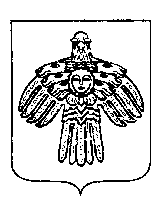 «ПЕЧОРА» МУНИЦИПАЛЬНÖЙ РАЙОНСА АДМИНИСТРАЦИЯ«  9  »    июня     2021 г. г. Печора  Республика Коми                      №   641        